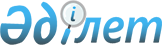 Солтүстік Қазақстан облысы Қызылжар аудандық мәслихатының 2019 жылғы 25 желтоқсандағы № 49/1 "2020-2022 жылдарға арналған Қызылжар аудандық бюджетін бекіту туралы" шешіміне өзгерістер енгізу туралыСолтүстік Қазақстан облысы Қызылжар аудандық мәслихатының 2020 жылғы 28 қыркүйектегі № 57/1 шешімі. Солтүстік Қазақстан облысының Әділет департаментінде 2020 жылғы 2 қазанда № 6564 болып тіркелді
      Қазақстан Республикасының 2008 жылғы 4 желтоқсандағы Бюджет кодексінің 106 және 109-баптарына, Қазақстан Республикасының 2001 жылғы 23 қаңтардағы "Қазақстан Республикасындағы жергілікті мемлекеттік басқару және өзін-өзі басқару туралы" Заңының 6-бабы 1-тармағының 1) тармақшасына сәйкес Солтүстік Қазақстан облысының Қызылжар аудандық мәслихаты ШЕШІМ ҚАБЫЛДАДЫ:
      1. Солтүстік Қазақстан облысы Қызылжар аудандық мәслихатының 2019 жылғы 25 желтоқсандағы № 49/1 "2019-2021 жылдарға арналған Қызылжар аудандық бюджетін бекіту туралы" шешіміне (2019 жылғы 31 желтоқсанда Қазақстан Республикасы нормативтік құқықтық актілерінің электрондық түрдегі эталондық бақылау банкінде жарияланған, нормативтік құқықтық актілерді мемлекеттік тіркеу тізілімінде № 5766 болып тіркелді) келесі өзгерістер енгізілсін:
      1- тармақ жаңа редакцияда баяндалсын:
       "1. 2020-2022 жылдарға арналған Қызылжар аудандық бюджет осы шешімге тиісінше 1, 2 және 3-қосымшаларға сәйкес, соның ішінде 2020 жылға келесі көлемдерде бекітілсін:
      1) кірістер – 10 624 773,1 мың теңге:
      салықтық түсімдер – 914 481 мың теңге;
      салықтық емес түсімдер – 17 358 мың теңге;
      негізгі капиталды сатудан түсетін түсімдер – 49 265 мың теңге;
      трансферттер түсімі – 9 643 669,1 мың теңге;
      2) шығындар – 10 672 999,8 мың теңге;
      3) таза бюджеттік кредиттеу – 1 156 866 мың теңге:
      бюджеттік кредиттер – 1 206 702 мың теңге;
      бюджеттік кредиттерді өтеу – 49 836 мың теңге;
      4) қаржы активтерімен операциялар бойынша сальдо – 0 мың теңге:
      қаржы активтерін сатып алу – 0 мың теңге;
      мемлекеттің қаржы активтерін сатудан түсетін түсімдер – 0 мың теңге;
      5) бюджет тапшылығы (профициті) – -1 205 092,7 мың теңге;
      6) бюджет тапшылығын қаржыландыру (профицитін пайдалану) – 1 205 092,7 мың теңге:
      қарыздар түсімі – 1 206 690 мың теңге;
      қарыздарды өтеу – 49 836 мың теңге;
      бюджет қаражатының пайдаланылатын қалдықтары – 48 238,7 мың теңге.";
      көрсетілген шешімнің 1 қосымшасы осы шешімнің қосымшасына сәйкес жаңа редакцияда баяндалсын.
      2. Осы шешім 2020 жылғы 1 қаңтардан бастап қолданысқа енгізіледі. 2020 жылға арналған Қызылжар ауданының бюджетi
					© 2012. Қазақстан Республикасы Әділет министрлігінің «Қазақстан Республикасының Заңнама және құқықтық ақпарат институты» ШЖҚ РМК
				
      Солтүстік Қазақстан облысы

      Қызылжар аудандық

      мәслихатының сессия төрайымы 

М.Данилова

      Солтүстік Қазақстан облысы

      Қызылжар аудандық

      мәслихатының хатшысы 

А.Молдахметова
Солтүстік Қазақстан облысыҚызылжар аудандық мәслихатының2020 жылғы 28 қыркүйегі№ 57/1 шешімінеқосымшаСолтүстік Қазақстан облысыҚызылжар аудандық мәслихаты2019 жылғы 25 желтоқсаны№ 49/1 шешіміне1 қосымша
Санаты
Санаты
Санаты
Атауы
Сомасы, мың теңге
Сыныбы
Сыныбы
Атауы
Сомасы, мың теңге
Кіші сыныбы
Атауы
Сомасы, мың теңге
1
2
3
4
5
1) Кірістер
10 624 773,1
1
Салықтық түсімдер
914 481
03
Әлеуметтiк салық
531 629
1
Әлеуметтiк салық
531 629
04
Меншiкке салынатын салықтар
296 182
1
Мүлiкке салынатын салықтар
291 606
5
Бірыңғай жер салығы
4 576
05
Тауарларға, жұмыстарға және қызметтерге салынатын iшкi салықтар
76 494
2
Акциздер
7 098
3
Табиғижәнебасқа да ресурстарды пайдаланғаны үшiн түсетiн түсiмдер
57 358
4
Кәсiпкерлiк және кәсiби қызметтi жүргiзгенi үшiн алынатын алымдар
12 038
08
Заңдық маңызы бар әрекеттерді жасағаны және (немесе) оған уәкілеттігі бар мемлекеттік органдар немесе лауазымды адамдар құжаттар бергені үшін алынатын міндетті төлемдер
10 176
1
Мемлекеттік баж
10 176
2
Салықтық емес түсiмдер
17 358
01
Мемлекеттік меншіктен түсетін кірістер
9 953
5
Мемлекет меншігіндегі мүлікті жалға беруден түсетін кірістер
9 894
7
Мемлекеттік бюджеттен берілген кредиттер бойынша сыйақылар
59
06
Басқа да салықтық емес түсiмдер
7 405
1
Басқа да салықтық емес түсiмдер
7 405
3
Негізгі капиталды сатудан түсетін түсімдер
49 265
01
Мемлекеттік мекемелерге бекітілген мемлекеттік мүлікті сату
7 200
1
Мемлекеттік мекемелерге бекітілген мемлекеттік мүлікті сату
7 200
03
Жердi және материалдық емес активтердi сату
42 065
1
Жерді сату
40 000
2
Материалдық емес активтерді сату
2 065
4
Трансферттердің түсімдері
9 643 669,1
02
Мемлекеттiк басқарудың жоғары тұрған органдарынан түсетiн трансферттер
9 643 669,1
2
Облыстық бюджеттен түсетiн трансферттер
9 643 669,1
Функционалдық топ
Функционалдық топ
Функционалдық топ
Атауы
Сомасы, мың теңге
Бюджеттік бағдарламалардың әкімшісі
Бюджеттік бағдарламалардың әкімшісі
Атауы
Сомасы, мың теңге
Бағдарлама
Атауы
Сомасы, мың теңге
1
2
3
4
5
2) Шығындар
10 672 999,8
01
Жалпы сипаттағы мемлекеттiк қызметтер
1 931 443,6
112
Аудан (облыстық маңызы бар қала) мәслихатының аппараты
18 730
001
Аудан (облыстық маңызы бар қала) мәслихатының қызметін қамтамасыз ету жөніндегі қызметтер
18 730
122
Аудан (облыстық маңызы бар қала) әкімінің аппараты
137 846,4
001
Аудан (облыстық маңызы бар қала) әкімінің қызметін қамтамасыз ету жөніндегі қызметтер
136 830,4
003
Мемлекеттік органның күрделі шығыстары
1 016
459
Ауданның (облыстық маңызы бар қаланың) экономика және қаржы бөлімі
211 357,7
003
Салық салу мақсатында мүлікті бағалауды жүргізу
1 803,5
010
Жекешелендіру, коммуналдық меншікті басқару, жекешелендіруден кейінгі қызмет және осыған байланысты дауларды реттеу
8 623
001
Ауданның (облыстық маңызы бар қаланың) экономикалық саясаттын қалыптастыру мен дамыту, мемлекеттік жоспарлау, бюджеттік атқару және коммуналдық меншігін басқару саласындағы мемлекеттік саясатты іске асыру жөніндегі қызметтер
101 604,7
113
Төменгі тұрған бюджеттерге берілетін нысаналы ағымдағы трансферттер
99 326,5
495
Ауданның (облыстық маңызы бар қаланың) сәулет, құрылыс, тұрғынүй-коммуналдық шаруашылығы, жолаушылар көлігі және автомобиль жолдары бөлімі
1 563 509,5
001
Жергілікті деңгейде сәулет, құрылыс, тұрғынүй-коммуналдық шаруашылық, жолаушылар көлігі және автомобиль жолдары саласындағы мемлекеттік саясатты іске асыру жөніндегі қызметтер
46 418
113
Төменгі тұрған бюджеттерге берілетін нысаналы ағымдағы трансферттер
1 517 091,5
02
Қорғаныс
18 888
122
Аудан (облыстық маңызы бар қала) әкімінің аппараты
18 888
005
Жалпыға бірдей әскери міндетті атқару шеңберіндегі іс-шаралар
8 380
006
Аудан (облыстықмаңызы бар қала) ауқымындағы төтенше жағдайлардың алдын алу және оларды жою
10 208
007
Аудандық (қалалық) ауқымдағы дала өрттерінің, сондай-ақ мемлекеттік өртке қарсы қызмет органдары құрылмаған елдi-мекендерде өрттердің алдын алу және оларды сөндіру жөніндегі іс-шаралар
 300
03
Қоғамдық тәртіп, қауіпсіздік, құқықтық, сот, қылмыстық-атқару қызметі
840
495
Ауданның (облыстық маңызы бар қаланың) сәулет, құрылыс, тұрғынүй-коммуналдық шаруашылығы, жолаушылар көлігі және автомобиль жолдары бөлімі
840
019
Елдi мекендерде жол қозғалысы қауiпсiздiгін қамтамасыз ету
840
04
Бiлiм беру
5 038 170,1
464
Ауданның (облыстық маңызы бар қаланың) білім бөлімі
505 739
009
Мектепкедейінгітәрбие мен оқытуұйымдарыныңқызметінқамтамасызету
127 305
040
Мектепке дейінгі білім беру ұйымдарында мемлекеттік білім беру тапсырысын іске асыруға
378 434
457
Ауданның (облыстық маңызы бар қаланың) мәдениет, тілдерді дамыту, дене шынықтыру және спорт бөлімі
74 965
017
Балалар мен жасөспірімдерге спорт бойынша қосымша білім беру
74 965
464
Ауданның (облыстық маңызы бар қаланың) білім бөлімі
4 172 888
003
Жалпы білім беру
4 100 643
006
Балаларға қосым шабілім беру
72 245
495
Ауданның (облыстық маңызы бар қаланың) сәулет, құрылыс, тұрғынүй-коммуналдық шаруашылығы, жолаушылар көлігі және автомобиль жолдары бөлімі
5
059
Бастауыш, негізгі орта және жалпы орта білім беру объектілерін салу және реконструкциялау
5
464
Ауданның (облыстық маңызы бар қаланың) білім бөлімі
284 573,1
001
Жергілікті деңгейде білім беру саласындағы мемлекеттік саясатты іске асыру жөніндегі қызметтер
19 658
005
Ауданның (облыстық маңызы бар қаланың) мемлекеттік білім беру мекемелер үшін оқулықтар мен оқу-әдiстемелiк кешендерді сатып алу және жеткізу
79 211
015
Жетім баланы (жетім балаларды) және ата-аналарының қамқорынсыз қалған баланы (балаларды) күтіп-ұстауға қамқоршыларға (қорғаншыларға) ай сайынғы ақшалай қаражат төлемі
16 001
022
Жетім баланы (жетім балаларды) және ата-анасының қамқорлығынсыз қалған баланы (балаларды) асырап алғаны үшін Қазақстан азаматтарына бір жолғы ақша қаражатын төлеуге арналған төлемдер
598
023
Әдістемелік жұмыс
27 668
029
Балалар мен жасөспірімдердің психикалық денсаулығын зерттеу және халыққа психологиялық-медициналық-педагогикалық консультациялық көмек көрсету
17 684
067
Ведомстволық бағыныстағы мемлекеттік мекемелер мен ұйымдардың күрделі шығыстары
123 764,1
06
Әлеуметтiк көмек және әлеуметтiк қамсыздандыру
650 292,6
451
Ауданның (облыстық маңызы бар қаланың) жұмыспен қамту және әлеуметтік бағдарламалар бөлімі
129 396
005
Мемлекеттік атаулы әлеуметтік көмек
129 396
464
Ауданның (облыстық маңызы бар қаланың) білім бөлімі
24 022
030
Патронат тәрбиешілерге берілген баланы (балаларды) асырап бағу
15 471
031
Жетімбалаларды және ата-аналарының қамқорынсыз қалған, отбасылық үлгідегі балалар үйлері мен асыраушы отбасыларындағы балаларды мемлекеттік қолдау
8 551
451
Ауданның (облыстық маңызы бар қаланың) жұмыспен қамту және әлеуметтік бағдарламалар бөлімі
496 874,6
002
Жұмыспен қамту бағдарламасы
196 568,8
007
Жергілікті өкілетті органдардың шешімі бойынша мұқтаж азаматтардың жекелеген топтарына әлеуметтік көмек
49 753,8
010
Үйден тәрбиеленіп оқытылатын мүгедек балаларды материалдық қамтамасыз ету
1 834
014
Мұқтаж азаматтарға үйде әлеуметтiк көмек көрсету
141 316
017
Мүгедектерді оңалту жеке бағдарламасына сәйкес, мұқтаж мүгедектерді міндетті гигиеналық құралдармен және ымдаутілі мамандарының қызмет көрсетуін, жеке көмекшілермен қамтамасыз ету
5 066
023
Жұмыспен қамту орталықтарының қызметін қамтамасыз ету
46 897
001
Жергілікті деңгейде халық үшін әлеуметтік бағдарламаларды жұмыспен қамтуды қамтамасыз етуді іске асыру саласындағы мемлекеттік саясатты іске асыру жөніндегі қызметтер
29 013
011
Жәрдемақыларды және басқа да әлеуметтік төлемдерді есептеу, төлеумен жеткізу бойынша қызметтерге ақы төлеу
 1755
050
Қазақстан Республикасында мүгедектердің құқықтарын қамтамасыз етуге және өмір сүру сапасын жақсарту
24 671
07
Тұрғынүй-коммуналдық шаруашылық
797 477,1
451
Ауданның (облыстық маңызы бар қаланың) жұмыспен қамту және әлеуметтік бағдарламалар бөлімі
32 820
070
Қазақстан Республикасында төтенше жағдай режимінде коммуналдық қызметтерге ақы төлеу бойынша халықтың төлемдерін өтеу
32 820
464
Ауданның (облыстық маңызы бар қаланың) білім бөлімі
76 874,4
026
Нәтижелі жұмыспен қамтуды және жаппай кәсіпкерлікті дамытудың 2017 – 2021 жылдарға арналған "Еңбек" мемлекеттік бағдарламасы шеңберінде қалалардың және ауылдық елді мекендердің объектілерін жөндеу
76 874,4
495
Ауданның (облыстық маңызы бар қаланың) сәулет, құрылыс, тұрғынүй-коммуналдық шаруашылығы, жолаушылар көлігі және автомобиль жолдары бөлімі
530 779
007
Коммуналдық тұрғын үй қорының тұрғын үйін жобалау және (немесе) салу, реконструкциялау
167 053
098
Коммуналдық тұрғын үй қорының тұрғын үйлерін сатып алу
363 726
495
Ауданның (облыстық маңызы бар қаланың) сәулет, құрылыс, тұрғынүй-коммуналдық шаруашылығы, жолаушылар көлігі және автомобиль жолдары бөлімі
157 003,7
013
Коммуналдық шаруашылықты дамыту
92 443,7
016
Сумен жабдықтау және су бұру жүйесінің жұмыс істеуі
28 555
058
Ауылдық елді мекендердегі сумен жабдықтау және су бұру жүйелерін дамыту
36 005
08
Мәдениет, спорт, туризм және ақпараттық кеңістiк
229 315,5
457
Ауданның (облыстық маңызы бар қаланың) мәдениет, тілдерді дамыту, денешынықтыру және спорт бөлімі
49 358,5
003
Мәдени-демалыс жұмысын қолдау
46 504,5
009
Аудандық (облыстық маңызы бар қалалық) деңгейде спорттық жарыстар өткiзу
109
010
Әртүрлi спорт түрлерi бойынша аудан (облыстық маңызы бар қала) құрама командаларының мүшелерiн дайындау және олардың облыстық спорт жарыстарына қатысуы
2 745
495
Ауданның (облыстық маңызы бар қаланың) сәулет, құрылыс, тұрғынүй-коммуналдық шаруашылығы, жолаушылар көлігі және автомобиль жолдары бөлімі
5
021
Cпорт объектілерін дамыту
5
457
Ауданның (облыстық маңызы бар қаланың) мәдениет, тілдерді дамыту, денешынықтыру және спорт бөлімі
59 507
006
Аудандық (қалалық) кiтапханалардың жұмыс iстеуi
54 845
007
Мемлекеттiк тiлдi және Қазақстан халқының басқа да тiлдерін дамыту
4 662
456
Ауданның (облыстық маңызы бар қаланың) ішкі саясат бөлімі
16 800
002
Мемлекеттік ақпараттық саясат жүргізу жөніндегі қызметтер
16 800
457
Ауданның (облыстық маңызы бар қаланың) мәдениет, тілдерді дамыту, денешынықтыружәне спорт бөлімі
72 036
001
Жергілікті деңгейде мәдениет, тілдерді дамыту, денешынықтыру және спорт саласында мемлекеттік саясатты іске асыру жөніндегі қызметтер
18 581,8
032
Ведомстволық бағыныстағы мемлекеттік мекемелер мен ұйымдардың күрделі шығыстары
1 000
113
Төменгі тұрған бюджеттерге берілетін нысаналы ағымдағы трансферттер
52 454,2
456
Ауданның (облыстық маңызы бар қаланың) ішкі саясат бөлімі
31 609
001
Жергілікті деңгейде ақпарат, мемлекеттілікті нығайту және азаматтардың әлеуметтік сенімділігін қалыптастыру саласында мемлекеттік саясатты іске асыру жөніндегі қызметтер
24 169
003
Жастар саясаты саласында іс-шараларды іске асыру
7 440
10
Ауыл, су, орман, балықшаруашылығы, ерекше қорғалатын табиғи аумақтар, қоршаған ортаны және жануарлар дүниесін қорғау, жер қатынастары
116 556,1
459
Ауданның (облыстық маңызы бар қаланың) экономика және қаржы бөлімі
28 237,8
099
Мамандарға әлеуметтік қолдау көрсету жөніндегі шараларды іске асыру
28 237,8
811
Ауданның (облыстық маңызы бар қаланың) ауылшаруашылық, кәсіпкерлік және ветеринария бөлімі
70 843,3
001
Жергілікті деңгейде ауылшаруашылығы, қәсіпкерлік және ветеринария саласындағы мемлекеттік саясатты іске асыру жөніндегі қызметтер
34 843,3
005
Алып қойылатын және жойылатын ауру жануарлардың, жануарлардан алынатын өнімдер мен шикізаттың құнын иелеріне өтеу
11 823
009
Эпизоотияға қарсыіс-шаралар жүргізу
24 177
463
Ауданның (облыстық маңызы бар қаланың) жер қатынастары бөлімі
17 475
001
Аудан (облыстық маңызы бар қала) аумағында жер қатынастарын реттеу саласындағы мемлекеттік саясатты іске асыру жөніндегі қызметтер
17 475
12
Көлік және коммуникация
552 168,8
495
Ауданның (облыстық маңызы бар қаланың) сәулет, құрылыс, тұрғынүй-коммуналдық шаруашылығы, жолаушылар көлігі және автомобиль жолдары бөлімі
552 168,8
023
Автомобиль жолдарының жұмыс істеуін қамтамасыз ету
19 883,6
034
Көлiк инфрақұрылымының басым жобаларын іске асыру
516 022,2
045
Аудандық маңызы бар автомобиль жолдарын және елді-мекендердің көшелерін күрделі және орташа жөндеу
16 263
13
Басқалар
1 098 036,8
459
Ауданның (облыстық маңызы бар қаланың) экономика және қаржы бөлімі
56 463
012
Ауданның (облыстық маңызы бар қаланың) жергілікті атқарушы органының резерві
56 463
464
Ауданның (облыстық маңызы бар қаланың) білім бөлімі
453 279
077
"Ауыл-Ел бесігі" жобасы шеңберінде ауылдық елдімекендердегі әлеуметтік және инженерлік инфрақұрылым бойынша іс-шараларды іске асыру
320 604
096
Мемлекеттік-жекешелік әріптестік жобалар бойынша мемлекеттік міндеттемелерді орындау
132 675
495
Ауданның (облыстық маңызы бар қаланың) сәулет, құрылыс, тұрғынүй-коммуналдық шаруашылығы, жолаушылар көлігі және автомобиль жолдары бөлімі
588 294,8
079
"Ауыл-Ел бесігі" жобасы шеңберінде ауылдық елдімекендердегі әлеуметтік және инженерлік инфрақұрылымдарды дамыту
568 584
055
"Бизнестің жол картасы-2025" бизнесті қолдау мен дамытудың мемлекеттік бағдарламасы шеңберінде индустриялық инфрақұрылымды дамыту
19 710,8
14
Борышқа қызмет көрсету
96,1
459
Ауданның (облыстық маңызы бар қаланың) экономика және қаржыбөлімі
96,1
021
Жергілікті атқарушы органдардың облыстық бюджеттен қарыздар бойынша сыйақылар мен өзге де төлемдерді төлеу бойынша борышына қызмет көрсету
96,1
15
Трансферттер
239 715,1
459
Ауданның (облыстық маңызы бар қаланың) экономика және қаржы бөлімі
239 715,1
006
Пайдаланылмаған (толық пайдаланылмаған) нысаналы трансферттерді қайтару
7667,8
038
Cубвенциялар
213 583
054
Қазақстан Республикасының Ұлттық қорынан берілетін нысаналы трансферт есебінен республикалық бюджеттен бөлінген пайдаланылмаған (түгел пайдаланылмаған) нысаналы трансферттердің сомасын қайтару
18464,3
3) Таза бюджеттік кредиттеу
1 156 866
Бюджеттік кредиттер
1 206 702
6
Әлеуметтiк көмек және әлеуметтiк қамсыздандыру
359 067,2
495
Ауданның (облыстық маңызы бар қаланың) сәулет, құрылыс, тұрғынүй-коммуналдық шаруашылығы, жолаушылар көлігі және автомобиль жолдары бөлімі
359 067,2
088
Жұмыспен қамту жол картасы шеңберінде шараларды қаржыландыру үшін аудандық маңызы бар қаланың, ауылдың, кенттің, ауылдық округтің бюджеттеріне кредит беру
359 067,2
7
Тұрғынүй-коммуналдық шаруашылық
241 450,8
457
Ауданның (облыстық маңызы бар қаланың) мәдениет, тілдерді дамыту, денешынықтыру және спорт бөлімі
35 161
024
Нәтижелі жұмыспен қамтуды және жаппай кәсіпкерлікті дамытудың 2017 – 2021 жылдарға арналған "Еңбек" мемлекеттік бағдарламасы шеңберінде қалалардың және ауылдық елдімекендердің объектілерін жөндеу
35 161
464
Ауданның (облыстық маңызы бар қаланың) білім бөлімі
61 335
026
Нәтижелі жұмыспен қамтуды және жаппай кәсіпкерлікті дамытудың 2017 – 2021 жылдарға арналған "Еңбек" мемлекеттік бағдарламасы шеңберінде қалалардың және ауылдық елдімекендердің объектілерін жөндеу
61 335
495
Ауданның (облыстық маңызы бар қаланың) сәулет, құрылыс, тұрғынүй-коммуналдық шаруашылығы, жолаушылар көлігі және автомобиль жолдары бөлімі
144 954,8
033
Инженерлік-коммуникациялық инфрақұрылымды жобалау, дамыту және (немесе) жайластыру
105 807,7
026
Ауданның (облыстық маңызы бар қаланың) сәулет, құрылыс, тұрғынүй-коммуналдық шаруашылығы, жолаушылар көлігі және автомобиль жолдары бөлімі
39 147,1
10
Ауыл, су, орман, балықшаруашылығы, ерекше қорғалатын табиғи аумақтар, қоршаған ортаны және жануарлар дүниесін қорғау, жер қатынастары
224 030
459
Ауданның (облыстық маңызы бар қаланың) экономика және қаржы бөлімі
224 030
018
Мамандарды әлеуметтік қолдау шараларын іске асыру үшін бюджеттік кредиттер
224 030
12
Көлік және коммуникация
382 154
495
Ауданның (облыстық маңызы бар қаланың) сәулет, құрылыс, тұрғынүй-коммуналдық шаруашылығы, жолаушылар көлігі және автомобиль жолдары бөлімі
382 154
023
Автомобиль жолдарының жұмыс істеуін қамтамасыз ету
37 930,2
045
Аудандық маңызы бар автомобиль жолдарын және елді-мекендердің көшелерін күрделі және орташа жөндеу
344 223,8
Санаты
Санаты
Санаты
Атауы
Сомасы, мың теңге
Сыныбы
Сыныбы
Атауы
Сомасы, мың теңге
Кіші сыныбы
Атауы
Сомасы, мың теңге
5
Бюджеттік кредиттерді өтеу
49 836
01
Бюджеттік кредиттерді өтеу
49 836
1
Мемлекеттік бюджеттен берілген бюджеттік кредиттерді өтеу
49 836
4) Қаржы активтерімен операциялар бойынша сальдо
0
Қаржы активтерін сатып алу
0
6
Мемлекеттің қаржы активтерін сатудан түсетін түсімдер
0
5) Бюджет тапшылығы (профициті)
-1 205 092,7
6) Бюджет тапшылығын қаржыландыру (профицитін пайдалану)
1 205 092,7
7
Қарыздар түсімдері
1 206 690
01
Мемлекеттік ішкі қарыздар
1 206 690
2
Қарыз алу келісім-шарттары
1 206 690
Функционалдық топ
Функционалдық топ
Функционалдық топ
Атауы
Сомасы, мың теңге
Бюджеттік бағдарламалардың әкімшісі
Бюджеттік бағдарламалардың әкімшісі
Атауы
Сомасы, мың теңге
Бағдарлама
Атауы
Сомасы, мың теңге
16
Қарыздарды өтеу
49 836
459
Ауданның (облыстық маңызы бар қаланың) экономика және қаржы бөлімі
49 836
005
Жергілікті атқарушы органның жоғары тұрған бюджет алдындағы борышын өтеу
49 836
Санаты
Санаты
Санаты
Атауы
Сомасы, мың теңге
Сыныбы
Сыныбы
Атауы
Сомасы, мың теңге
Кіші сыныбы
Атауы
Сомасы, мың теңге
8
Бюджет қаражатының пайдаланылатын қалдықтары
48 238,7
01
Бюджет қаражатықалдықтары
48 238,7
1
Бюджет қаражатының бос қалдықтары
48 238,7